OMAVALVONNAN KUVAUSISTUKASPOIKASLAITOS SISÄVESIALUEELLA 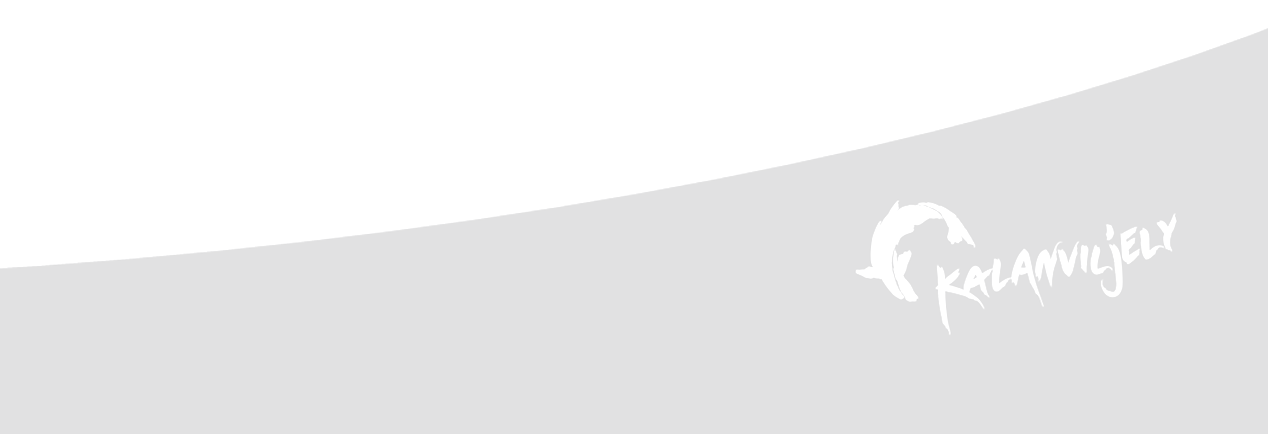 Yrityksen tiedot ja vastuuhenkilötLaitostiedot ja kasvatusyksikötKuvaus yrityksen/laitoksen ja kasvatusyksiköiden toiminnastaLaitoksen vesityksen kuvausPerkaamoKalaterveyssäädösten edellyttämä kirjanpito/dokumentointiKalastokirjanpitoLääkekirjanpitoMuu kirjanpitoKalojen hankintaKalojen tai mädin tuonti toisesta laitoksesta/yrityksestäKalojen tai mädin tuonti luonnosta laitokseenKalojen vastaanottoKalaterveyden seuranta ja valvontaKalojen tarkkailuToimenpiteet tartuntaa epäiltäessäToimenpiteet tartunnan varmistuttuaViranomaisen tarkastus- ja neuvontakäynnitKuolleiden kalojen käsittelyKalojen siirto laitoksella ja pois laitokseltaSiirtorajoituksetKuljetuskalusto ja -olosuhteetYrityksen sisäiset kalasiirrotMuut kalakuljetukset ja -siirrotYleinen laitoshygienia8.1.	Henkilökunnan toiminta laitoksella8.2.	Kalanviljelyvarusteet8.3. 	Rehut ja ruokinta8.4. 	Työveneet ja muu kuljetuskalustoKoulutusOmavalvonta- ja laitoshygieniaohjeiden päivittäminenRiskin arviointia11.1		Riski, että laitokselle tulee tauti12.2	Laitoksen riski olla taudin levittäjänäLiitteet: 
kirjanpito kaloille tehdyistä hoitotoimista Kirjanpito kuolleista (poistetuista) kaloista kirjanpito kalaliikenteestä laitokselta ulos ja laitokselle sisään1.	Yrityksen tiedot ja vastuuhenkilötYrityksen nimi:Osoite:Puhelin:Sähköposti:www-osoite:Laitoksen nimi:	 Osoite:		 Koordinaatit (ETRS-TM35FIN):Puhelin: sähköposti: Laitoksen kalaterveysvastaava Nimi:	 Puhelin:Sähköposti:		Tarvittavat luvat, rekisteröinnit ja ilmoitukset Vesiviljelyrekisterinumero: Terveysluvan numero: Ympäristöluvan numero:Alkutuotantopaikkanumero, Eläinkuljetusluvan numero:Laitoksen kalaterveydellinen asema:	Rajoitusalueasetus  no: xxx/xxxx	annettu 00/00 0000	(liite xx)	Rajoittavat määräykset:		annettu  00/00 0000	(liite xx)	Muut laitoskohtaiset määräykset:2.	Laitostiedot ja kasvatusyksiköt 2.1.	Kuvaus yrityksen/laitoksen ja kasvatusyksiköiden toiminnastaLaitoksen tuotantosuunta on istukaspoikastuotanto. Laitos sijaitsee xxx vesistöalueella, xxx kunnassa (koordinaatit tähän). Kasvatustiloina on halli ja ulkoallasalue ja näissä lasikuitu-, betoni- ja maa-altaita. Hallissa on XX kpl lasikuitualtaita ja XX kpl starttikaukaloa. Ulkona on XX kpl betonialtaita, XX kpl maa-altaita ja XX kpl lasikuitualtaita. Erillisiä viljely-yksiköitä ovat luonnonravintolammikot eri puolilla xx kuntaa. Laitoksessa on viljelyssä merilohia ja meritaimenia. Kasvatusmateriaali tuodaan desinfioituna mätinä LUKE:n laitokselta xxx (xxx vesistöalueelta). Poikaset kasvatetaan 2-vuotiaaksi ja istutetaan velvoitteiden mukaisesti jokisuille xxjokeen ja xxjokeen. Poikaset kasvatetaan 1. vuoden ajan hallissa, 2. vuoden ulkona. Kiertosuunta on yhteen suuntaan. Eri ikäryhmät kasvatetaan erillään omissa altaissaan. Laitoksessa on kaksi epidemiologista yksikköä. Ulkoalue ja halli voidaan tarvittaessa täysin eristää toisistaan toiminnallisesti.Kaikki kala lähtee elävänä luonnonvesiin velvoitteen mukaisesti istutuksiin jokisuille xxjokeen ja xxjokeen laitoksen omalla kalankuljetusautolla.2.2.	Laitoksen vesityksen kuvausVesi tulee laitokseen padon yläpuolelta, XX l/s käyttöoikeus. Alkukasvatusvaiheessa vesi tulee hiekkasuodatuksen kautta (mädin haudonnasta kesäkuun loppuun asti), ilmastus vesisäiliössä. Laitos käyttää pintavettä keskimäärin XX l/s. Jokaiseen altaaseen on oma vesitys ja oma poisto. Erillisiä epidemiologisia yksiköitä ovat halli omansa ja ulkoallasalue omansa. Vesi riittää kuivanakin kesänä, tosin vesi saattaa olla silloin huonolaatuista. Varajärjestelmä on käytössä ja hälyttimet hallissa. Lisäksi laitoksen henkilökunta huolehtii varallaolojärjestelmästä x henkilön voimin. Liitteenä kuva vesityksestä.Laitoksen vedenottamon yläpuolella on iso verkkokassikasvattamo, jossa kasvatetaan kirjolohta ja siikaa. Laitoksen vedenottamoon ei pääse vaeltamaan kaloja laitoksen poistoputken alapuolelta eikä merestä peräisin olevia vaelluskaloja. xx voimalaitoksen pato on nousuesteenä. Padossa ei ole kalatietä.2.3.	PerkaamoTämän laitoksen yhteydessä ei ole perkaamoa. 3.	Kalaterveyssäädösten edellyttämä kirjanpito/dokumentointi3.1.	Kalastokirjanpito ja kuolleisuuskirjanpitoKirjanpitoa hoidetaan sähköisesti. Kirjanpitoon merkitään tuotu mäti ja kalojen siirrot toisiin altaisiin tai muihin kasvatuspaikkoihin sekä kuolleisuus.Tuodusta mädistä kirjataan• laji, määrä litroina, tuontipäivämäärä ja kanta sekä muut tunnistusta helpottavat merkinnät • alkuperä (keneltä/mistä ja milloin, lähtölaitoksen vesiviljelyrekisterinumero, luonnonmädin osalta lisäksi emokalojen pyyntialue.) • Mädin desinfiointi (milloin ja miten tehty)• Luonnosta pyydettyjen emokalojen tutkimustodistuskopio• erän kuljetustapa ja koko• sijoituspaikka laitoksen sisälläSiirroista toiseen altaaseen kirjataan• laji, ikä, kanta, määrä, keskipaino sekä mahdolliset muut tunnistusmerkinnät• siirtämisen ajankohta ja siirrettävien kalojen sijoittuminen (mistä hallista ja altaasta minne)Laitokselta pois siirroista kirjataan:• laji, ikä, kanta, määrä, keskipaino sekä mahdolliset muut tunnistusmerkinnät• allas, josta lähtevät• siirtämisen ajankohta • Vastaanottava laitos (nimi ja vv-rekisterinumero) tai istutusvesistö ja istuttaja (mahdollisimman tarkasti)• Kuljetustapa ja kuljettajaLähtevien erien osalta muistutetaan istutusten kirjaamisesta istutusrekisteriin ja erityisesti pienten pitopaikkojen kohdalla vesiviljelyrekisteristä. Vesiviljelyrekisteriin tulee ilmoittaa myös pienimuotoinen kotitarvekasvatus. KuolleisuuskirjanpitoKuolleisuutta seurataan päivittäin ja altaista poistettujen kalojen kappalemäärä kirjataan ylös allaskohtaisesti kuolleisuuskirjanpitoon ja ruokintatietokoneelle. 3.2.	LääkekirjanpitoLääkekirjanpitoon kirjataan kaikki annetutut lääkitykset, kuten lääkerehut, rokotukset, kylvetys- ja nukutusaineiden käyttö. Lääkerehu syötetään käsin ja merkitään lääkekirjanpidon lisäksi ruokintapäiväkirjaan.Kaikista lääkityksistä kirjataan seuraavat tiedot:1. eläimen tai eläinryhmän tunnistustiedot;2. lääkityksen antopäivämäärät;3. lääkityksen aloittaja (eläinlääkäri, eläimen omistaja tai haltija tai näiden valtuuttamahenkilö)4. lääkkeen tai lääkerehun käyttöaihe;5. lääkkeen nimi;6. lääkkeen tai lääkerehun määrä;7. lääkkeelle tai lääkerehulle määrätty varoaika; sekä8. lääkkeen tai lääkerehun myyjä Lääkekirjanpitoon liitetään kaikki lääkkeisiin ja lääkerehuun liittyvät eläinlääkäreiltä, apteekeilta tai rehutehtailta saadut kirjalliset tositteet kuten reseptit, lääkerehumääräykset ja eläinlääkärin kirjalliset selvitykset. Tiedot lääkityksistä merkitään kirjanpitoon mahdollisimman pian. Kunkin eläimen tai eläinryhmän kaikki lääkitykset on saatava helposti selville koko kirjanpidon säilyttämisajalta. Kirjanpitoa tulee säilyttää 5 vuotta.Lääkittyjen kalojen on oltava tunnistettavissa lääkitsemisen ja lääkehoidon aikana sekä varoajan kuluessa. Lääkittävänä oleva allas merkitään huomiolipulla tms.3.3.	Muu kirjanpitoRuokintatietokoneelle syötetään allaskohtaiset tiedot. Syötettävistä rehuista kirjanpitoon merkitään rehujen nimet, ostopäivämäärät, valmistaja ja toimittaja sekä kulutus.Allaskortteihin merkitään perustiedot altaissa olevista kaloista, altaan puhdistukset ym. Kaikki kaloille tehdyt toimenpiteet kirjataan laitospäiväkirjaan kuten myös laitoksen tilojen, kaluston ja välineistön ym. puhtaanapitoon ja desinfiointiin liittyvät toimenpiteet.Kalojen terveysseurantaKalojen taudin määrittämiseen tai loistutkimuksiin otetut näytteet merkitään kirjanpitoon. Kirjanpitoon liitetään myös laboratorion tutkimusvastaus. • tutkimuksen luonne ja päivämäärä• laji, ikä, kanta ja/tai muut tunnistusmerkinnät• tehtyjen tutkimusten tulokset (esim. tautimääritykset)• laitoksella tai kaloille tehdyt terveystarkastuksetMuista kaloille tai laitoksella tehtävistä tutkimuksista/tarkastuksista kirjanpitoon merkitään• tutkimuksen luonne (esim. kasvumittaukset) ja päivämäärä• laji, ikä, kanta ja/tai muut tunnistusmerkinnätMyös loistartunnat ja –hoidot merkitään kirjanpitoon.4.	Kalojen hankinta4.1.	Kalojen tai mädin tuonti toisesta laitoksesta/yrityksestäMätiliikenne on järjestetty siten, että kasvatusmateriaali tuodaan desinfioituna mätinä LUKE:n laitokselta xxx (xxx vesistöalueelta). Laitokselle ei tuoda muuta kuin desinfioitua mätiä. Elävää kalaa ei tuoda laitokselle. Hankintalaitoksia ovat LUKE:n laitokset, jotka ovat vesiviljelyrekisterissä. Myös hankintalaitoksen emokalasto on tutkittu. Laitokselle ulkopuolelta tuotava mäti desinfioidaan lähtöpäässä, lähetteessä pitää olla maininta desinfioinnista.4.2.	Kalojen tai mädin tuonti luonnosta laitokseenLaitokselle ei tuoda kaloja eikä mätiä luonnosta.4.3.	Kalojen vastaanottoMäti tuodaan desinfioituna haudontakaukaloihin halliin. Joka kaukalossa on oma tulo- ja poistovesitys. Mätiä vastaanotettaessa tarkastetaan, että sen dokumentointi on kunnossa ja se liitetään kirjanpitoon. 5.	Kalaterveyden seuranta ja valvonta5.1.	Kalojen tarkkailuKalojen jatkuva, päivittäinen terveyden seuranta on järjestetty siten, että seurataan kalojen kuolleisuutta, ruokahalua ja käyttäytymistä sekä ulkonäköä. Mäti puhdistetaan viikoittain. Kehitysasteen mukaan hoitokertoja lisätään 2-3 kertaan viikossa (riippuu materiaalin laadusta).Kalojen terveys on varmistettu yksityisen kalaterveyspalveluyrityksen tekemin tutkimuksin. Laitoksella tehdään omaehtoista tutkimusta päivittäin: loistutkimukset ja bakteeriviljelmät kyetään tekemään laitoksella. Yksityinen kalaterveyspalveluyritys tekee jatkotutkimukset. Yksityisen kalaterveyspalveluyrityksen kalatautitutkija käy kesäaikaan kerran viikossa laitoksella ottamassa näytteet. Jos ilmenee poikkeavaa kuolleisuutta, siitä ilmoitetaan soittamalla kunnaneläinlääkärille ja näytteet toimitetaan Ruokavirastoon tutkittaviksi. Kunnaneläinlääkäri arvioi, onko syytä epäillä vastustettavaa kalatautia.5.2.	Toimenpiteet tartuntaa epäiltäessäTautiepäilystä tehdään ilmoitus yksityiseen kalaterveyspalveluyritykseen. Otetaan näytteet, ensin omaehtoinen tutkimus, yksityinen kalaterveyspalveluyritys tutkii. Jos kaloissa epäillään vakavaa sairautta, ilmoitetaan epäily viipymättä kunnaneläinlääkärille tai aluehallintoviraston läänineläinlääkärille ja toimitaan heiltä saatujen ohjeiden mukaisesti. Laitoksella laitetaan kyseinen allas eristykseen. Tartunta pyritään rajaamaan kyseiseen altaaseen, kunnes taudinaiheuttaja selviää. Kaloja ei siirretä ulkopuolelle ennen kuin lupa annetaan.5.3.	Toimenpiteet tartunnan varmistuttuaKalataudin varmistuttua sovitaan eläinlääkärin kanssa jatkosta. Taudin alkuperä ja se, onko tauti jo mahdollisesti päässyt leviämään eteenpäin, selvitetään. 5.4.	Viranomaisen tarkastus- ja neuvontakäynnitKalaterveystarkkailusopimus on tehty yksityisen kalaterveyspalveluyrityksen kanssa. Laitosta valvova eläinlääkäri on xx kunnaneläinlääkäri. Eläinlääkäri tarkastaa laitoksen ja ottaa valvontanäytteet ohjelman mukaan vuosittain. 6.	Kuolleiden kalojen käsittelyKuolleet kalat ja mäti kerätään tarkkailukierroksen yhteydessä. Laitoksella on hyväksytty jätehuoltosuunnitelma. Kuollut mäti ja kuolleet kalat hävitetään jäteastiaan ja se tyhjennetään hyväksytylle kaatopaikalle. 7.	Kalojen siirto laitoksella ja pois laitokselta7.1.	SiirtorajoituksetAlueella tai laitoksella ei ole kalatautien vuoksi annettuja rajoituksia, jotka vaikuttaisivat  laitoksen toimintaan. Kaloja ja mätiä saa eläintautitilanteen puolesta siirtää rajoituksetta minne tahansa Suomeen, lukuun ottamatta Jäämereen laskevien jokien vesistöjä (Gyrdactylus salaris -loisen suoja-alue).7.2.	Kuljetuskalusto ja –olosuhteetYrityksellä on käytössä oma hyväksytty kalankuljetuskalusto. Kuorma-auton lavalla on X kpl X kuution säiliötä ja perävaunussa X kpl X kuution säiliötä.Laitoksen oma kuljetuskalusto ja välineet pestään ja desinfioidaan aina käytön jälkeen xx-paikassa Ruokaviraston ohjeen mukaisesti. Pesuista ja desinfioineista pidetään kirjaa. Kuljetuskauden aikana autossa kulkevat desinfiointivälineet mukana. Varmistetaan, että laitokselle tuleva tyhjä kuljetuskalusto on pesty ja desinfioitu ennen laitosalueelle tuloa. Purkuputki suihkutetaan sisältä ja ulkoa Virkonilla myös kesken kuljetuksen, aina kun se on ollut kosketuksissa veteen. Kuljettaja desinfioi käsineet ja jalkineet jokaisen pitopaikassa tai istutuspaikassa käynnin jälkeen. Auton kopissa pidetään eri jalkineita, kun lastaus/purkutilanteessa.   7.3.	Yrityksen sisäiset kalasiirrotPoikaset kasvatetaan 1. vuoden ajan hallissa, 2. vuoden ulkona. Kiertosuunta on yhteen suuntaan. Hallien ovella on tautisulku, jossa vaihdetaan/pestään ja desinfioidaan jalkineet ja käsineet. Välineitä ei siirretä hallien välillä. Kalat siirretään…7.4.	Muut kalakuljetukset ja –siirrot8.	Yleinen laitoshygienia8.1.	Henkilökunnan toiminta laitoksellaHenkilöstö on perehdytetty laitoshygieniaan ja tartuntatautien torjuntaan. Yksityinen kalaterveyspalveluyritys kouluttaa henkilöstöä säännöllisesti. Omavalvonnan kuvaus on kaikille työntekijöille tuttu. Kaikki työntekijät tunnistavat kalatautien tyypilliset oireet. Henkilökunnalla on taito tehdä loistutkimukset ja bakteeriviljelmät. Henkilökunta osallistuu kalaterveyspäiville ja koulutuksiin mm. ensiapukoulutus, tulityökurssit. Vierailut ovat aina valvottuja. Vieraille on kengät, kalossit tai tossut laitoksen puolesta. Desinfiointimattojen käytöstä on luovuttu niiden epäkäytännöllisyyden vuoksi (desinfiointiainetta kulkeutuu jalkineissa toimistotiloihin aiheuttaen siellä hygienia- ja terveyshaittoja). Käytössä on vaihtokenkiä ja kenkien puhdistamiseen käytetään myös desinfiointiaineella täytettyjä suihkepulloja. Haittaeläimet ovat lokkeja. Lokkiverkot ovat käytössä. Allasalue on aidattu maata pitkin tulevien haittaeläinten torjumiseksi. Sihdit tai välpät ovat yläpuolelta tulevien kalojen torjumiseksi. Rauhoitetuille eläimille haetaan tarvittaessa pyyntilupa riistanhoitopiiriltä.8.2.	KalanviljelyvarusteetKasvatustilat, altaat, putkistot ym. pidetään puhtaana ja desinfioidaan säännöllisesti ja toimenpiteistä pidetään kirjaa. Sihdit harjataan päivittäin hallissa ja ulkoalueella tarvittaessa. Syksyllä inventaarion yhteydessä altaat pestään perusteellisesti. Hallissa ei tehdä inventaarioita, mutta sielläkin tehdään perusteellinen pesu syksyllä. Altaan tyhjennettyä se pestään desinfioivalla pesuaineella. Samalla kerralla sihdit, putket ym. pestään ja desinfioidaan. Desinfiointiin käytetään xxx. Desinfiointiyksikkö haaveille ym hallissa, ulkoallasalueella omansa, kengät ym. desinfioidaan. Jokaisella altaalla on omat säännöllisin väliajoin puhdistetut ja desinfioidut hoitovälineet ja kaikille altaille on oma tulo- ja poistovesitys. Altaat/lammikot tyhjennetään ja desinfioidaan säännöllisesti. Altaat ovat tyhjillään kahdesti vuodessa, maa-altaiden lietetaskut tyhjennetään 2 kertaa vuodessa. Pesu- ja desinfiointiaineet säilytetään lukittavassa siivousvälinevarastossa.8.3. 	Rehut ja ruokintaKaloille syötetään teollista rehua. Rehuille on oma varastonsa. Rehun lisäaineita, eläinlääkkeitä ja vaarallisia aineita käytetään ohjeen mukaan ja säilytetään lukollisissa kemikaalivarastoissa.8.4. 	Työveneet ja muu kuljetuskalusto9.	KoulutusUusien työntekijöiden kanssa käydään läpi laitoksen työskentelytavat ja riskit. Työntekijät osallistuvat koulutuksiin tarvittaessa.10.	Omavalvonta- ja laitoshygieniaohjeiden päivittäminenLaitoksen omavalvonta- ja hygieniaohjeita päivitetään tarvittaessa.11. Riskin arviointia 11.1. Riski, että laitokselle tulee tauti  (Pyramidia luetaan vastaamalla oikealla olevaan kysymykseen ja liikkumalla vastausnuolen suuntaan alaspäin pyramidin tyveä kohti kerros kerrokselta. Viimeisen kysymyksen jälkeen katsotaan mihin kohtaan ”reitti” päättyi – onko riski korkea, keskitasoinen vai pieni. Klikkaamalla nuolta saat yläpalkin piirtotyökalun avulla (muotoile-kohta) vaihdettua nuolen väriä, jolloin sitä on helpompi seurata)11.2. Laitoksen riski olla taudin levittäjänä (Pyramidia luetaan vastaamalla oikealla olevaan kysymykseen ja liikkumalla vastausnuolen suuntaan alaspäin pyramidin tyveä kohti kerros kerrokselta. Viimeisen kysymyksen jälkeen katsotaan mihin kohtaan ”reitti” päättyi – onko riski korkea, keskitasoinen vai pieni. Klikkaamalla nuolta saat yläpalkin piirtotyökalun avulla (muotoile-kohta) vaihdettua nuolen väriä, jolloin sitä on helpompi seurata) (Listaa tarvittavat: VHS, IHN, ISA, KHV, SVC, G salaris, IPN, BKD…)taudista vapaaHävittämisohjelmataudin saastuttamaBKD terveysluokkaKIRJANPITO KUOLLEISTA (POISTETUISTA) KALOISTAKIRJANPITO KUOLLEISTA (POISTETUISTA) KALOISTAKIRJANPITO KUOLLEISTA (POISTETUISTA) KALOISTAKIRJANPITO KUOLLEISTA (POISTETUISTA) KALOISTAKIRJANPITO KUOLLEISTA (POISTETUISTA) KALOISTAKIRJANPITO KUOLLEISTA (POISTETUISTA) KALOISTAKIRJANPITO KUOLLEISTA (POISTETUISTA) KALOISTAKIRJANPITO KUOLLEISTA (POISTETUISTA) KALOISTAKIRJANPITO KUOLLEISTA (POISTETUISTA) KALOISTAKIRJANPITO KUOLLEISTA (POISTETUISTA) KALOISTAKIRJANPITO KUOLLEISTA (POISTETUISTA) KALOISTAKIRJANPITO KUOLLEISTA (POISTETUISTA) KALOISTAKIRJANPITO KUOLLEISTA (POISTETUISTA) KALOISTAKIRJANPITO KUOLLEISTA (POISTETUISTA) KALOISTAKIRJANPITO KUOLLEISTA (POISTETUISTA) KALOISTAKIRJANPITO KUOLLEISTA (POISTETUISTA) KALOISTAKIRJANPITO KUOLLEISTA (POISTETUISTA) KALOISTAKIRJANPITO KUOLLEISTA (POISTETUISTA) KALOISTAKIRJANPITO KUOLLEISTA (POISTETUISTA) KALOISTAKIRJANPITO KUOLLEISTA (POISTETUISTA) KALOISTAKIRJANPITO KUOLLEISTA (POISTETUISTA) KALOISTAKIRJANPITO KUOLLEISTA (POISTETUISTA) KALOISTAKIRJANPITO KUOLLEISTA (POISTETUISTA) KALOISTAKIRJANPITO KUOLLEISTA (POISTETUISTA) KALOISTAKIRJANPITO KUOLLEISTA (POISTETUISTA) KALOISTAKIRJANPITO KUOLLEISTA (POISTETUISTA) KALOISTAKIRJANPITO KUOLLEISTA (POISTETUISTA) KALOISTAKIRJANPITO KUOLLEISTA (POISTETUISTA) KALOISTAVesiviljelylaitos:______________________________________Vesiviljelylaitos:______________________________________Vesiviljelylaitos:______________________________________Vesiviljelylaitos:______________________________________Vesiviljelylaitos:______________________________________Vesiviljelylaitos:______________________________________Vesiviljelylaitos:______________________________________Vesiviljelylaitos:______________________________________Vesiviljelylaitos:______________________________________Vesiviljelylaitos:______________________________________Vesiviljelylaitos:______________________________________Vesiviljelylaitos:______________________________________Vesiviljelylaitos:______________________________________Vesiviljelylaitos:______________________________________Vesiviljelylaitos:______________________________________Vesiviljelylaitos:______________________________________Vesiviljelylaitos:______________________________________Vesiviljelylaitos:______________________________________Vesiviljelylaitos:______________________________________Vesiviljelylaitos:______________________________________Vesiviljelylaitos:______________________________________Vesiviljelylaitos:______________________________________Vesiviljelylaitos:______________________________________Vesiviljelylaitos:______________________________________Kirjanpito koskee aikaa     /     20     -     /     20___.Kirjanpito koskee aikaa     /     20     -     /     20___.Kirjanpito koskee aikaa     /     20     -     /     20___.Kirjanpito koskee aikaa     /     20     -     /     20___.Kirjanpito koskee aikaa     /     20     -     /     20___.Kirjanpito koskee aikaa     /     20     -     /     20___.PoistopvmPoistopvmPoistopvmPoistopvmLajiLajiLajiIkäIkäIkäAllas Allas Allas Allas Allas Allas Määrä Määrä Määrä Määrä Määrä Määrä Määrä Määrä Normaalia suuremman kuolleisuuden syyNormaalia suuremman kuolleisuuden syyNormaalia suuremman kuolleisuuden syyNormaalia suuremman kuolleisuuden syyYhteydenotto / lähetetty tutkimuksiin (minne)Yhteydenotto / lähetetty tutkimuksiin (minne)KplKplKgKgKgKgKgKgNormaalia suuremman kuolleisuuden syyNormaalia suuremman kuolleisuuden syyNormaalia suuremman kuolleisuuden syyNormaalia suuremman kuolleisuuden syyYhteydenotto / lähetetty tutkimuksiin (minne)Yhteydenotto / lähetetty tutkimuksiin (minne)KIRJANPITO KALOILLE TEHDYISTÄ HOITOTOIMISTAKIRJANPITO KALOILLE TEHDYISTÄ HOITOTOIMISTAKIRJANPITO KALOILLE TEHDYISTÄ HOITOTOIMISTAKIRJANPITO KALOILLE TEHDYISTÄ HOITOTOIMISTAKIRJANPITO KALOILLE TEHDYISTÄ HOITOTOIMISTAKIRJANPITO KALOILLE TEHDYISTÄ HOITOTOIMISTAKIRJANPITO KALOILLE TEHDYISTÄ HOITOTOIMISTAKIRJANPITO KALOILLE TEHDYISTÄ HOITOTOIMISTAKIRJANPITO KALOILLE TEHDYISTÄ HOITOTOIMISTAKIRJANPITO KALOILLE TEHDYISTÄ HOITOTOIMISTAKIRJANPITO KALOILLE TEHDYISTÄ HOITOTOIMISTAKIRJANPITO KALOILLE TEHDYISTÄ HOITOTOIMISTAKIRJANPITO KALOILLE TEHDYISTÄ HOITOTOIMISTAKIRJANPITO KALOILLE TEHDYISTÄ HOITOTOIMISTAKIRJANPITO KALOILLE TEHDYISTÄ HOITOTOIMISTAKIRJANPITO KALOILLE TEHDYISTÄ HOITOTOIMISTAKIRJANPITO KALOILLE TEHDYISTÄ HOITOTOIMISTAKIRJANPITO KALOILLE TEHDYISTÄ HOITOTOIMISTAKIRJANPITO KALOILLE TEHDYISTÄ HOITOTOIMISTAKIRJANPITO KALOILLE TEHDYISTÄ HOITOTOIMISTAKIRJANPITO KALOILLE TEHDYISTÄ HOITOTOIMISTAKIRJANPITO KALOILLE TEHDYISTÄ HOITOTOIMISTAKIRJANPITO KALOILLE TEHDYISTÄ HOITOTOIMISTAKIRJANPITO KALOILLE TEHDYISTÄ HOITOTOIMISTAKIRJANPITO KALOILLE TEHDYISTÄ HOITOTOIMISTAKIRJANPITO KALOILLE TEHDYISTÄ HOITOTOIMISTAKIRJANPITO KALOILLE TEHDYISTÄ HOITOTOIMISTAKIRJANPITO KALOILLE TEHDYISTÄ HOITOTOIMISTAKIRJANPITO KALOILLE TEHDYISTÄ HOITOTOIMISTAKIRJANPITO KALOILLE TEHDYISTÄ HOITOTOIMISTAKIRJANPITO KALOILLE TEHDYISTÄ HOITOTOIMISTAVesiviljelylaitos:______________________________________Vesiviljelylaitos:______________________________________Vesiviljelylaitos:______________________________________Vesiviljelylaitos:______________________________________Vesiviljelylaitos:______________________________________Vesiviljelylaitos:______________________________________Vesiviljelylaitos:______________________________________Vesiviljelylaitos:______________________________________Vesiviljelylaitos:______________________________________Vesiviljelylaitos:______________________________________Vesiviljelylaitos:______________________________________Vesiviljelylaitos:______________________________________Vesiviljelylaitos:______________________________________Vesiviljelylaitos:______________________________________Vesiviljelylaitos:______________________________________Vesiviljelylaitos:______________________________________Vesiviljelylaitos:______________________________________Vesiviljelylaitos:______________________________________Vesiviljelylaitos:______________________________________Vesiviljelylaitos:______________________________________Vesiviljelylaitos:______________________________________Kirjanpito koskee aikaa     /     20     -     /     20___. Kirjanpito koskee aikaa     /     20     -     /     20___. Kirjanpito koskee aikaa     /     20     -     /     20___. Kirjanpito koskee aikaa     /     20     -     /     20___. Kirjanpito koskee aikaa     /     20     -     /     20___. Kirjanpito koskee aikaa     /     20     -     /     20___. Kirjanpito koskee aikaa     /     20     -     /     20___. Kirjanpito koskee aikaa     /     20     -     /     20___. Kirjanpito koskee aikaa     /     20     -     /     20___. Kirjanpito koskee aikaa     /     20     -     /     20___. PvmPvmLajiLajiLajiIkäIkäIkäAltaatAltaatAltaatLajitteluLajitteluPunnitus/mitt.Altaan puhd.Altaan puhd.Altaan puhd.Kylvetys/LääkitysKylvetys/LääkitysKylvetys/LääkitysRokotusRokotusRokotusMuuMuuHuomautuksia (Kylvetys ja lääkitys: käytetty aine/lääke, sen määrä, myyjä ja varoaika; Rokotukset: käytetty rokote, sen määrä, rokotustapa, veden lämpö; Muut toimet: haluttuja lisätietoja, esimerkiksi mihin altaisiin siirretty)Huom! Lääkekirjanpito on erikseen!Huomautuksia (Kylvetys ja lääkitys: käytetty aine/lääke, sen määrä, myyjä ja varoaika; Rokotukset: käytetty rokote, sen määrä, rokotustapa, veden lämpö; Muut toimet: haluttuja lisätietoja, esimerkiksi mihin altaisiin siirretty)Huom! Lääkekirjanpito on erikseen!Huomautuksia (Kylvetys ja lääkitys: käytetty aine/lääke, sen määrä, myyjä ja varoaika; Rokotukset: käytetty rokote, sen määrä, rokotustapa, veden lämpö; Muut toimet: haluttuja lisätietoja, esimerkiksi mihin altaisiin siirretty)Huom! Lääkekirjanpito on erikseen!Huomautuksia (Kylvetys ja lääkitys: käytetty aine/lääke, sen määrä, myyjä ja varoaika; Rokotukset: käytetty rokote, sen määrä, rokotustapa, veden lämpö; Muut toimet: haluttuja lisätietoja, esimerkiksi mihin altaisiin siirretty)Huom! Lääkekirjanpito on erikseen!Huomautuksia (Kylvetys ja lääkitys: käytetty aine/lääke, sen määrä, myyjä ja varoaika; Rokotukset: käytetty rokote, sen määrä, rokotustapa, veden lämpö; Muut toimet: haluttuja lisätietoja, esimerkiksi mihin altaisiin siirretty)Huom! Lääkekirjanpito on erikseen!KIRJANPITO KALALIIKENTEESTÄ LAITOKSELTA ULOS JA LAITOKSELLE SISÄÄNKIRJANPITO KALALIIKENTEESTÄ LAITOKSELTA ULOS JA LAITOKSELLE SISÄÄNKIRJANPITO KALALIIKENTEESTÄ LAITOKSELTA ULOS JA LAITOKSELLE SISÄÄNKIRJANPITO KALALIIKENTEESTÄ LAITOKSELTA ULOS JA LAITOKSELLE SISÄÄNKIRJANPITO KALALIIKENTEESTÄ LAITOKSELTA ULOS JA LAITOKSELLE SISÄÄNKIRJANPITO KALALIIKENTEESTÄ LAITOKSELTA ULOS JA LAITOKSELLE SISÄÄNKIRJANPITO KALALIIKENTEESTÄ LAITOKSELTA ULOS JA LAITOKSELLE SISÄÄNKIRJANPITO KALALIIKENTEESTÄ LAITOKSELTA ULOS JA LAITOKSELLE SISÄÄNKIRJANPITO KALALIIKENTEESTÄ LAITOKSELTA ULOS JA LAITOKSELLE SISÄÄNKIRJANPITO KALALIIKENTEESTÄ LAITOKSELTA ULOS JA LAITOKSELLE SISÄÄNKIRJANPITO KALALIIKENTEESTÄ LAITOKSELTA ULOS JA LAITOKSELLE SISÄÄNKIRJANPITO KALALIIKENTEESTÄ LAITOKSELTA ULOS JA LAITOKSELLE SISÄÄNKIRJANPITO KALALIIKENTEESTÄ LAITOKSELTA ULOS JA LAITOKSELLE SISÄÄNKIRJANPITO KALALIIKENTEESTÄ LAITOKSELTA ULOS JA LAITOKSELLE SISÄÄNKIRJANPITO KALALIIKENTEESTÄ LAITOKSELTA ULOS JA LAITOKSELLE SISÄÄNKIRJANPITO KALALIIKENTEESTÄ LAITOKSELTA ULOS JA LAITOKSELLE SISÄÄNKIRJANPITO KALALIIKENTEESTÄ LAITOKSELTA ULOS JA LAITOKSELLE SISÄÄNKIRJANPITO KALALIIKENTEESTÄ LAITOKSELTA ULOS JA LAITOKSELLE SISÄÄNKIRJANPITO KALALIIKENTEESTÄ LAITOKSELTA ULOS JA LAITOKSELLE SISÄÄNKIRJANPITO KALALIIKENTEESTÄ LAITOKSELTA ULOS JA LAITOKSELLE SISÄÄNKIRJANPITO KALALIIKENTEESTÄ LAITOKSELTA ULOS JA LAITOKSELLE SISÄÄNKIRJANPITO KALALIIKENTEESTÄ LAITOKSELTA ULOS JA LAITOKSELLE SISÄÄNKIRJANPITO KALALIIKENTEESTÄ LAITOKSELTA ULOS JA LAITOKSELLE SISÄÄNKIRJANPITO KALALIIKENTEESTÄ LAITOKSELTA ULOS JA LAITOKSELLE SISÄÄNKIRJANPITO KALALIIKENTEESTÄ LAITOKSELTA ULOS JA LAITOKSELLE SISÄÄNKIRJANPITO KALALIIKENTEESTÄ LAITOKSELTA ULOS JA LAITOKSELLE SISÄÄNKIRJANPITO KALALIIKENTEESTÄ LAITOKSELTA ULOS JA LAITOKSELLE SISÄÄNKIRJANPITO KALALIIKENTEESTÄ LAITOKSELTA ULOS JA LAITOKSELLE SISÄÄNKIRJANPITO KALALIIKENTEESTÄ LAITOKSELTA ULOS JA LAITOKSELLE SISÄÄNKIRJANPITO KALALIIKENTEESTÄ LAITOKSELTA ULOS JA LAITOKSELLE SISÄÄNVesiviljelylaitos:______________________________________Vesiviljelylaitos:______________________________________Vesiviljelylaitos:______________________________________Vesiviljelylaitos:______________________________________Vesiviljelylaitos:______________________________________Vesiviljelylaitos:______________________________________Vesiviljelylaitos:______________________________________Vesiviljelylaitos:______________________________________Vesiviljelylaitos:______________________________________Vesiviljelylaitos:______________________________________Vesiviljelylaitos:______________________________________Vesiviljelylaitos:______________________________________Vesiviljelylaitos:______________________________________Vesiviljelylaitos:______________________________________Vesiviljelylaitos:______________________________________Vesiviljelylaitos:______________________________________Vesiviljelylaitos:______________________________________Vesiviljelylaitos:______________________________________Vesiviljelylaitos:______________________________________Vesiviljelylaitos:______________________________________Kirjanpito koskee aikaa     /     20     -     /     20___.  Kirjanpito koskee aikaa     /     20     -     /     20___.  Kirjanpito koskee aikaa     /     20     -     /     20___.  Kirjanpito koskee aikaa     /     20     -     /     20___.  Kirjanpito koskee aikaa     /     20     -     /     20___.  Kirjanpito koskee aikaa     /     20     -     /     20___.  Kirjanpito koskee aikaa     /     20     -     /     20___.  Kirjanpito koskee aikaa     /     20     -     /     20___.  Kirjanpito koskee aikaa     /     20     -     /     20___.  Kirjanpito koskee aikaa     /     20     -     /     20___.  Kirjanpito koskee aikaa     /     20     -     /     20___.  Kirjanpito koskee aikaa     /     20     -     /     20___.  SiirtosuuntaSiirtosuuntaSiirtosuuntaSiirtosuuntaPvmPvmPvmLajiLajiLajiIkäIkäIkäErätun-nusErätun-nusErätun-nusLähtöallas / mihin altaaseen laitettuLähtöallas / mihin altaaseen laitettuLähtöallas / mihin altaaseen laitettuLähtöallas / mihin altaaseen laitettuMääräMääräMääräMääräMääräMääräMääräMääräMinne viety/mistä tuotuMinne viety/mistä tuotuKuljetustapa / kuljettajaKuljetustapa / kuljettajaUlosUlosSi-säänSi-säänPvmPvmPvmLajiLajiLajiIkäIkäIkäErätun-nusErätun-nusErätun-nusLähtöallas / mihin altaaseen laitettuLähtöallas / mihin altaaseen laitettuLähtöallas / mihin altaaseen laitettuLähtöallas / mihin altaaseen laitettuKplKplKplLitraa (mäti)Litraa (mäti)Litraa (mäti)Litraa (mäti)KgMinne viety/mistä tuotuMinne viety/mistä tuotuKuljetustapa / kuljettajaKuljetustapa / kuljettaja